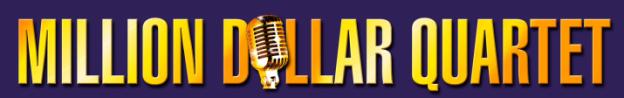 THE ELECTRIFYING TONY® AWARD-WINNING MUSICAL MILLION DOLLAR QUARTET NOW PLAYING AT HARRAH’S LAS VEGASLAS VEGAS - The smash-hit musical MILLION DOLLAR QUARTET rocks Harrah’s Las Vegas in an open ended run, continuing to perform to packed audiences nightly since opening in February 2013. MILLION DOLLAR QUARTET takes place on December 4, 1956, when Sam Phillips, the “Father of Rock ‘n’ Roll,” brought iconic musicians Elvis Presley, Johnny Cash, Jerry Lee Lewis and Carl Perkins together at the Sun Records storefront studio in Memphis for the first and only time.MILLION DOLLAR QUARTET brings that legendary December night to life with the extraordinary story of secrets, betrayal, and the once in a lifetime celebration of four friends that is both poignant and funny.  Relive the era with the smash-hit sensation featuring an incredible score of rock ‘n’ roll, gospel, R&B and country hits, performed live onstage by world-class actors and musicians. Showcased hit songs include: “Blue Suede Shoes,” “I Walk the Line,” “Great Balls of Fire,”“Sixteen Tons,” “Who Do You Love?,”  “Fever,” “Folsom Prison Blues,” “Whole Lotta Shakin’ Goin’ On,” “Hound Dog,” and more.The Las Vegas production opened to critical and audience acclaim. The Las Vegas Review-Journal called the show, “Grade A: Just Plain Cool,” Vegas Seven Magazine said it, “Hits the musical jackpot,” and Robin Leach of VegasDeLuxe described the show as, “Exciting, enthusiastic and explosive.” In addition to Las Vegas, MILLION DOLLAR QUARTET currently has a North American tour and a company in Chicago. The Chicago production opened in 2008 and is the longest running musical in the City’s history. Previous productions include Broadway, off-Broadway, and a production in London’s West End. On Broadway, MILLION DOLLAR QUARTET won a Tony Award® for Best Performance by a Featured Actor in a Musical and received two Tony Award® nominations for Best Musical and Best Book of a Musical. Ticket prices range from $62.70 – 86.90 plus all applicable fees and are available at the Harrah’s Showroom box office, by visiting Ticketmaster.com or by calling (702) 777-2782. For groups of 10 or more, please call (866) 633-0195 or (702) 853-5950.For more information on MILLION DOLLAR QUARTET, please visit www.MDQVegas.com.###Harrah’s Las VegasWith more than 2,500 hotel rooms and suites, Harrah’s Las Vegas is an affordable, welcoming resort where guests can break away from their daily routine in a playful atmosphere. The newly renovated Valley Tower features 672 modern rooms with warm tones of gray and purple accents, as well as dark wood furnishings. Harrah’s Las Vegas features 87,000 square-feet of casino space, a modern Race & Sports Book offering both live gaming and sports betting, and more than 25,000 square-feet of meeting and convention space. Six restaurants encompass everything from Toby Keith’s ‘I Love This Bar & Grill,’ which offers an all-American menu and live music nightly, to the chef-driven Fulton Street Food Hall, to the upscale setting of Ruth’s Chris Steak House, a romantic venue with breathtaking views of the Strip. Harrah’s outdoor bar, Carnaval Court, brings high energy to the Las Vegas Strip with live music and some of the world’s top flair bartenders who juggle and pour to perfection. A wide variety of entertainment options include the Tony® Award-winning musical MILLION DOLLAR QUARTET, rock and roll headliners The Righteous Brothers featuring Bill Medley with Bucky Heard and the comedy-magic of Mac King.. For more information, please visit harrahslasvegas.com. Find Harrah’s Las Vegas on Facebook and follow on Twitter and Instagram.
Media Contacts:Erica Benken, ebenken@kirvindoak.com Olivia Steinberg, osteinberg@kirvindoak.comKirvin Doak Communications, 702-737-3100